
Membership/Renewal Application Judge Court Clerk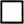  Constable Deputy 	Constable Clerk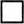 Date: ________________ Last Name:	First Name:County: ______________	Pct: _____ Place: _______Office Address: _________________________________City:	State: _____ Zip: _________Office Phone #: ______________________Cell Phone #: ________________________ Email: _________________________________________Membership: New Member _______ or Renewal:	 Regular $40 	Associate $25 	Lifetime $200Make checks payable to: North Texas JPCA 
Mail to:North Texas JPCAc/o Constable Matt Wylie3390 FM. 1434Cleburne, TX. 76033Email: ntjpca@gmail.comPhone #’sOffice: 817.556.6163Mobile: 817.526.2690